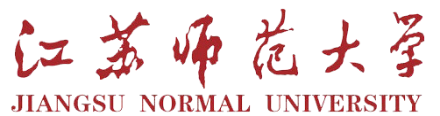 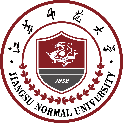 2021年硕士学位论文答辩日程	答辩时间：2021年5月23日（周日上午）8:00          答辩地点：静远楼1506专业答辩人论文题目答辩主席答辩委员答辩秘书导师概率论与数理统计、统计学（一组）魏玉凤基于Fused Lasso的流行病风险区域统计监测孔新兵 （南京审计大学教授）陈彬教授、徐茂超教授、李月玲副教授、尹燕青副教授裴慧敏博士李建波教授概率论与数理统计、统计学（一组）杨涛基于复杂数据的非参数分位数回归模型的保跳估计孔新兵 （南京审计大学教授）陈彬教授、徐茂超教授、李月玲副教授、尹燕青副教授裴慧敏博士李建波教授概率论与数理统计、统计学（一组）王丽花响应变量随机缺失下单指标分位数回归模型的估计及变量选孔新兵 （南京审计大学教授）陈彬教授、徐茂超教授、李月玲副教授、尹燕青副教授裴慧敏博士李建波教授概率论与数理统计、统计学（一组）陈怡微基于比例风险回归模型的融合惩罚生存数据亚组分析孔新兵 （南京审计大学教授）陈彬教授、徐茂超教授、李月玲副教授、尹燕青副教授裴慧敏博士李建波教授概率论与数理统计、统计学（一组）武张明月多元网络风险建模：深度学习与极值理论孔新兵 （南京审计大学教授）陈彬教授、李建波教授、徐茂超教授、李月玲副教授、尹燕青副教授裴慧敏博士赵鹏教授概率论与数理统计、统计学（一组）吴俊燕基于可靠性的协同系统修复策略孔新兵 （南京审计大学教授）陈彬教授、李建波教授、徐茂超教授、李月玲副教授、尹燕青副教授裴慧敏博士赵鹏教授概率论与数理统计、统计学（一组）郭燕基于系统签名的关联系统热冗余分配策略的研究孔新兵 （南京审计大学教授）陈彬教授、李建波教授、徐茂超教授、李月玲副教授、尹燕青副教授裴慧敏博士赵鹏教授概率论与数理统计、统计学（一组）代梦楠基于指数样本和几何样本的极端次序统计量随机比较孔新兵 （南京审计大学教授）陈彬教授、李建波教授、徐茂超教授、李月玲副教授、尹燕青副教授裴慧敏博士赵鹏教授概率论与数理统计、统计学（一组）樊璐璐Logistic 回归模型中参数的 Median-of-Means 估计孔新兵 （南京审计大学教授）陈彬教授、李建波教授、徐茂超教授、尹燕青副教授裴慧敏博士刘鹏飞副教授概率论与数理统计、统计学（一组）杨倩倩基于Median-of-Means方法的泊松回归模型参数估计孔新兵 （南京审计大学教授）陈彬教授、李建波教授、徐茂超教授、尹燕青副教授裴慧敏博士刘鹏飞副教授概率论与数理统计、统计学（一组）张茹一些非线性回归模型的稳健统计推断方法孔新兵 （南京审计大学教授）陈彬教授、李建波教授、徐茂超教授、尹燕青副教授裴慧敏博士刘鹏飞副教授概率论与数理统计、统计学（一组）杨文婷Median-of-Means方法在偏度系数中的应用孔新兵 （南京审计大学教授）陈彬教授、李建波教授、徐茂超教授、尹燕青副教授裴慧敏博士刘鹏飞副教授概率论与数理统计、统计学（一组）吴震非齐次指数族样本极值的随机比较孔新兵 （南京审计大学教授）陈彬教授、李建波教授、李月玲副教授、尹燕青副教授裴慧敏博士徐茂超教授概率论与数理统计、统计学（一组）夏慧莲一类α-稳定过程驱动的快慢奇异随机偏微分方程的强平均化原理孔新兵 （南京审计大学教授）李建波教授、徐茂超教授、李月玲副教授、尹燕青副教授裴慧敏博士陈彬教授